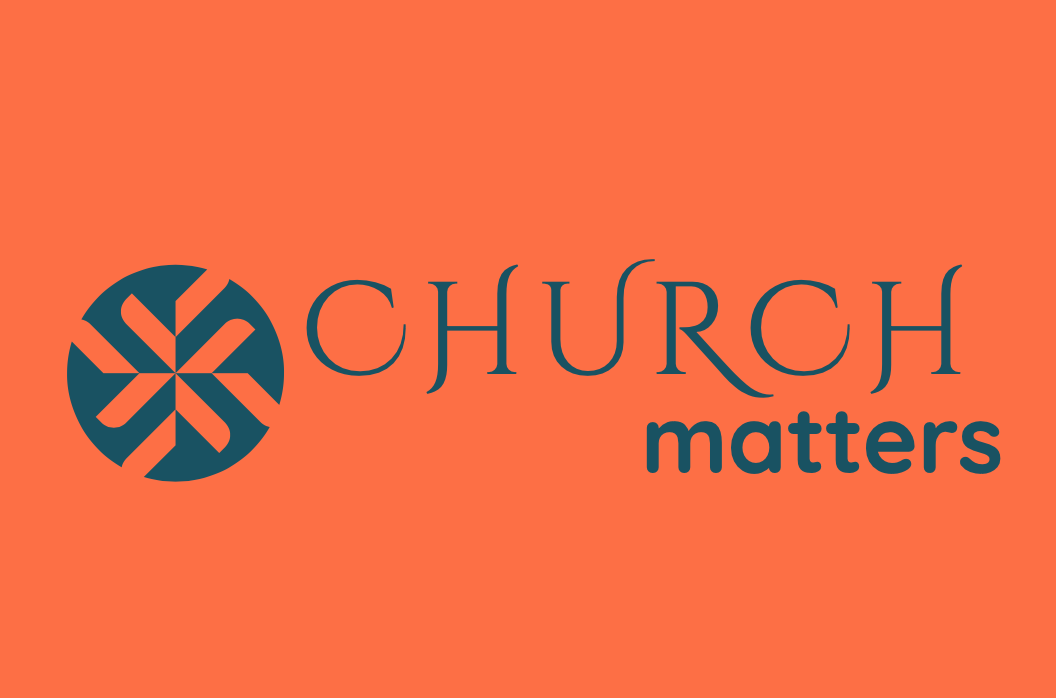 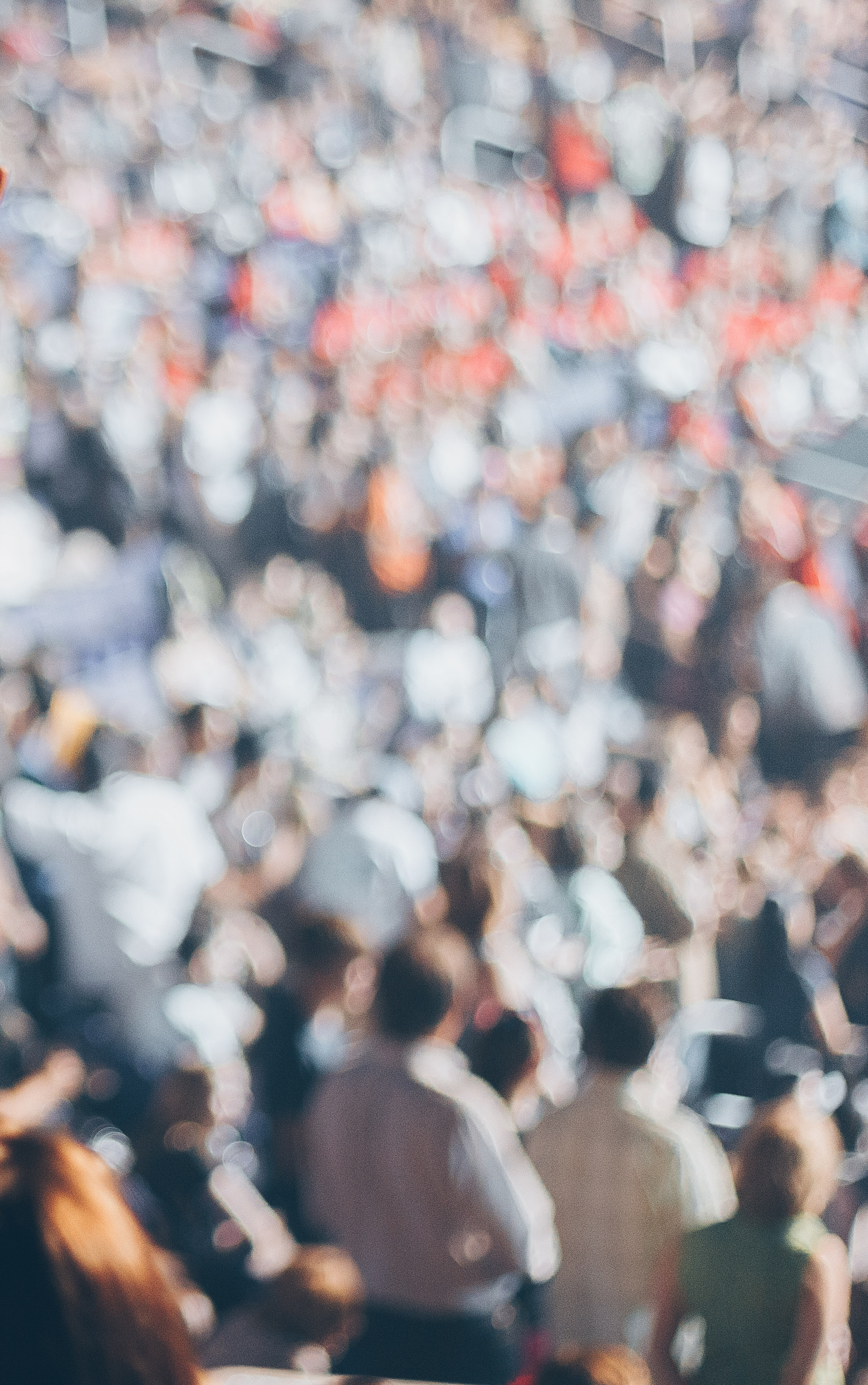 Church mattersI like the play on words ‘Church matters’! The Lord loves his Church, it matters to him enormously because he gave up his life for his bride, that is his body the Church. As a result there are certain matters that the Lord wants his Church, his people, to know. This series of daily devotions will reflect on what these Church matters are. If you have been saved by the Lord, you are a member of his precious Church, you matter to him and he wants you to know what matters for you in his Church.Set aside time (15-30 minutes) in your day to meditate on the passages proposed and to talk to your Lord. You can tick off the days you have done as you work through these. If you are married, you could do this with your spouse each morning as you start your day.These verses will also be part of the sermon series and studied in more depth in our Growth Groups in second term. Using this guide will be a good way for you to get more out of Growth Groups and Church gatherings and will help you to be a blessing to others.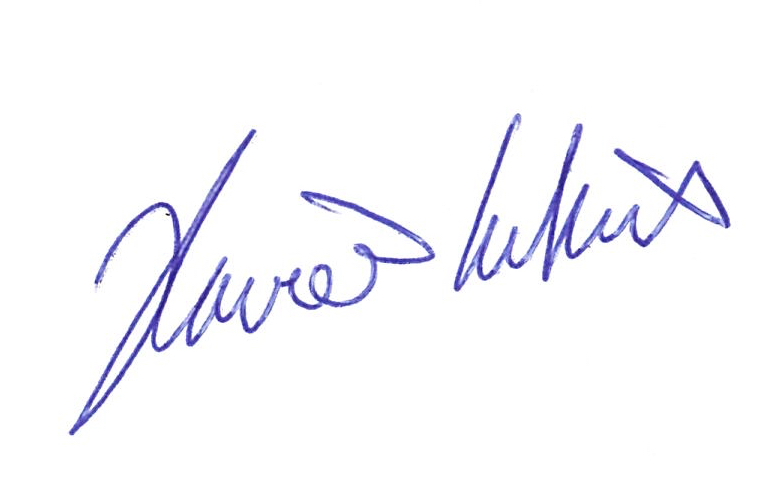 Yours sincerely, XavierWEEK of 26th-30th AprilHeWEEK of 3rd-7th MayWEEK of 10th-14th MayDay 1Membership matters for God’s Church IREAD: Ezekiel 37:21-22“This is what the Lord God says: I am going to take the Israelites out of the nations where they have gone. I will gather them from all around and bring them into their own land. I will make them one nation in the land, on the mountains of Israel, and one king will rule over all of them. They will no longer be two nations and will no longer be divided into two kingdoms.”REFLECT: In last week’s meditations, we saw that God saves us from the curse of his judgement as we trust in Jesus who became a curse for us. The Gospel brings us back to God and it also brings us together with others. The Gospel creates a common bond between all those who trust in what God has done for them in Jesus. The Gospel, then, is a message that ‘gathers’, brings people together. Consider the reading from Ezekiel:  What does God promise to do for his divided people?What is one of the key elements in them coming back together?God gathered his people together after the Exodus at Mount Sinai for he is a gathering God. When he created humanity, male and female, it was not for two humanities, but for one, united in diversity. This reflects God’s character for he is one God who exists in eternity in three persons. When God’s people sinned against him and ignored his word it led to division and dispersion (The exile). Yet when God is at work in people’s hearts, it is not for division and dispersion, but for unity and harmony. This character of God as a gathering God sets the foundation for what it means to be part of God’s new humanity, the Church.PRAY: Heavenly Father, loving community and harmonious relationships is something we desire because you made us to be like you. I pray as I reflect this week on what it means to be a member of Christ’s body, the Church family, that you would help me to reflect your character. Amen  Day 2Membership matters for God’s Church IIDay 3Membership matters for God’s Church IIIREAD: Acts 2:42-4742 They devoted themselves to the apostles’ teaching, to the fellowship, to the breaking of bread, and to prayer.43 Everyone was filled with awe, and many wonders and signs were being performed through the apostles. 44 Now all the believers were together and held all things in common. 45 They sold their possessions and property and distributed the proceeds to all, as any had need. 46 Every day they devoted themselves to meeting together in the temple, and broke bread from house to house. They ate their food with joyful and sincere hearts, 47 praising God and enjoying the favour of all the people. Every day the Lord added to their number those who were being saved.REFLECT: God is a gathering God, who gathers his people and unites them through the apostolic word. In the book of Acts, Doctor Luke recounts the beginning of the very first Church. This is the beginning of the answer to Jesus’ prayer in John 17 that you considered yesterday.What did the first community of believers devote themselves to?How did they treat each other?The first Church (at this stage made up solely of converted Jews), devoted themselves to certain things. The word ‘devoted’ expresses a commitment to sticking with something, to cling to it with perseverance as being of great importance. This meant an attachment to the teaching of the apostles, to Christian community and to prayer (the breaking of bread is most likely a reference to enjoying Christian fellowship together over a meal, a meal in which the Lord Jesus would have been remembered).This new ‘Christian’ community shared their resources with one another, caring for each other’s needs. We mustn’t think this is the beginning of a primitive form of communism, because later in the book of Acts we see Christians still owning property and being free to hold on to it or dispose of it as each individual or family saw fit. This is not a new imposed rule of common communal ownership in the Christian community, rather it is the work of the Spirit which moved Christians to be generous to each other.PRAY: Heavenly Father, thank you for the work of your Holy Spirit that moved the first Christians to be devoted to you through your word, to prayer and to each other. Help us at St Peter’s to be devoted to these things in our life together by the work of your Spirit. Amen  